							Date : ……..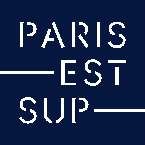 Dossier de candidature année 2023Invitation d’enseignant.es - chercheurs.ses et de chercheurs.sesÀ retourner complété accompagné des pièces justificatives à l’attention de (au choix) :Agriculture, Biologie, Environnement, Santé, ed-abies@univ-paris-est.fr Cultures et Sociétés, ed-cs@univ-paris-est.frMathématiques et STIC, ed-mstic@univ-paris-est.frOrganisation, Marchés, Institutions, ed-omi@univ-paris-est.frSanté publique, ed-sp@univ-paris-est.frSciences, Ingénierie et Environnement ed-sie@univ-paris-est.frSciences de la Vie et de la Santé ed-svs@univ-paris-est.frVille, Transports et Territoires, ed-vtt@univ-paris-est.frL’ensemble du dossier et des pièces justificatives doit parvenir à l’école doctorale sous un seul et même envoi électronique (fichier pdf). Aucun dossier incomplet ne sera pris en compte. Date limite de réception des dossiers à l’ED : Veuillez contacter votre école doctorale pour connaître la date limite de dépôt des dossiers de candidature.NOM et Prénom du candidat / de la candidate (en majuscules) :……………………………….…………………………………………Unité/équipe (NOM, adresse) : …………………………………………………………………………………………………………………………….……………………………………………………………………………………………………………………………………………..Adresse Web décrivant l’unité/équipe ……………….………………………………….…………………………………………………………………………Tél. professionnel : ……………………………	Tél. portable : ………………………………………E-mail : ……………………….………………………………………………………………………………NOM et Prénom de la personne invitante (en majuscules) : ……………………………………………..……………………………………….………Unité/équipe d’accueil (NOM, adresse) : ……………….………………………………………………………………………………………………..……………………………………………………………………………..……………………………………………………………………………………………….Adresse Web décrivant l’unité/équipe ……………….………………………………….…………………………………………………………………………Tél. professionnel ou personnel : ……………………………	Tél. portable : ……………………………………………………E-mail : ……………………….………………………………………………………………………Pièces à joindre au dossier : Le projet de visite (scientifique et/ou pédagogique) de deux pages au maximum Le CV de la personnalité invitéeCritères de sélection de la ComUE Paris Est Sup :résider à l’étranger ;avoir une forte notoriété dans leur domaine de recherche (publications, H index, autres indicateurs de reconnaissance scientifique...) ;s’engager à mener l’une des deux actions suivantes :(action n°1) : - développer les relations avec l’unité de recherche d’accueil et lui apporter une valeur ajoutée : enjeu scientifique important, complémentarité des compétences, apport de connaissances nouvelles et d'innovations, structuration d'une collaboration durable, réponse à un appel à projet européen ou international... ;(action n°2) : - intervenir dans les domaines clés d’une école doctorale, voire, de manière transverse, intervenir dans des domaines intéressant plusieurs écoles doctorales. Il convient alors d’être capable d’intéresser le public des doctorants.es et leur communauté scientifique. Le projet décrira précisément le contenu de l’enseignement dispensé, les objectifs pédagogiques, l’audience visée, les dates prévues, etc.;                         - ou apporter une valeur ajoutée, originale et significative pour les établissements du site Paris Est. En l’occurrence, les cours portant sur les thèmes suivants sont encouragés : Numérique et données, Santé, Ville, Politiques publiques, Environnement, Risques, Durabilité, de même que ceux qui s’inscrivent dans le cadre de la Chaire « Intelligence artificielle, Données, Territoires »L’enseignant.e.-chercheur.se ou le/la chercheur.se s’engage à transmettre au département des études doctorales de la ComUE Paris Est Sup le programme de son intervention et/ou un résumé de sa présentation.Le projet de visite (scientifique et/ou pédagogique) – 1/2Caractéristiques de la visiteDurée du séjour : 					Période envisagée : Objectif : 		□ 	(1) contribuer à des projets de recherche ou de formation communs(cocher la		□ 	(2) assurer des enseignements de haut niveau aux doctorants d’UPE (bonne case)		□ 	action (1) + (2)Montant de l’allocation demandée : 	□ 	(1) 1 mois ou plus : 		6 800 €						□ 	(2) 2 semaines ou plus :	3 400 €						□ 	(1) + (2) 1 mois ou plus :	8 500 €Intitulé du projet de visite (20 mots maximum)Objectifs et résultats attendus, et façon dont les critères ci-dessus sont remplisLe projet de visite (scientifique et/ou pédagogique) – 2/2Objectifs et résultats attendus, et façon dont les critères ci-dessus sont remplis(suite)Formation(s) doctorale(s) éventuellement proposée(s)Classement dans l’unité et visa de la direction de l’unité de recherche				 	Classement			 																	Date				                  	 La direction de l’unité de recherche	Classement dans l’école doctorale et visa de la direction de l’école doctorale				 	Classement			Date					 La direction de l’école doctoraleProposition du conseil de la formation doctorale 	 	CANDIDATURE RETENUE 				CANDIDATURE NON RETENUE			Date						 La directrice du département des études doctorales Décision du président				 	 ACCEPTE(1)				 NON RETENU(1) 					Date					Le président de la ComUE Paris Est Sup